La technique de la multiplication à deux chiffres.56 x 27= ?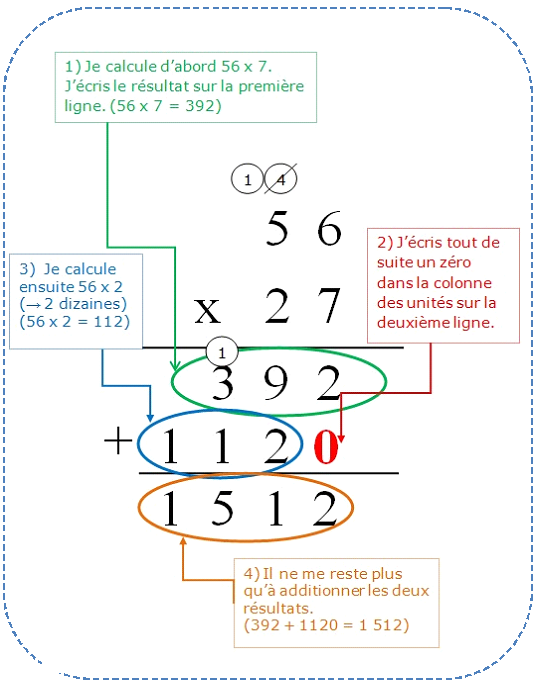 